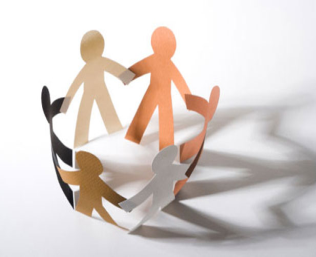 IDK Support 4 You Ltd Referral FormPlease complete all sections. All referrals for Appointee ship must be submitted with a purchase request form. All referrals for Direct Payments Accounts must be submitted with a support plan and sign off record.Name: Address:Previous Address if different in last 3 years.Contact Telephone Number:National Insurance Number:Liquid Logic Number:Date of Birth:Social Worker’s Name:Based at:Contact Number:Email Address:Funding Stream:	SCC/Council	NHS		CHC		Private      Main Point of Contact:Telephone Number:Email Address:Service Level Requirements: One Off Set Up Fee 					£50.00Pre-payment card/Bank Transfer                   £18.00 - £30.00 pr week(Pre-payment cards are loaded on Tuesdays only either weekly, 2 weekly or 4 weekly)Debt. Management					£5.00 pr week(Clients who come over to IDK with any outstanding debts will be charged a debt fee until the debts are cleared)Closure Fee					       £200 (one off fee)Notify DWPNotify financial institutionsSettle funeral and other billsDistribute estate to executors or instruct a solicitorDoes your client have capacity?		Yes/NoIf no has a Mental Capacity Assessment been completed?	Yes/NoDoes your client have a Learning Disability?	Yes/NoAre there any safeguarding issues we need to be aware of?     Yes/NoIf yes, can you give details of the safeguarding issue for visits: Can your client speak on the telephone/answer questions? If so, what is the best time to contact them. Is there an appointee currently in place who needs to relinquish responsibility?                                                                          Yes/NoHave they contacted DWP to inform them that they are relinquishing responsibility?                                                                          Yes/NoOther illness/Issues IDK Support 4 You Ltd should be aware of:GP Name:                                    Contact number:Address:Benefit Entitlement:Family/Next of Kin:Name:Address:Contact Number:Information we need to be aware of:Name:Address:Contact Number:Information we need to be aware of:Name:Address:Contact Number:Information we need to be aware of:Current Living Arrangements:Home Owner				Yes/NoRented					Yes/NoCouncil					Yes/NoHousing Association			Yes/NoOther					Yes/NoLandlord Name:Landlord Address:Contact Number:Rent Amount: £					Weekly/MonthlyHow is this normally paid?		Direct Debit	Payment Card							Cheque	CashAre there arrears?Who lives there?Bill CommitmentsName of CompanyAccount Number/Reference Number:How is this paid?	Pre-payment	Direct Debit	Payment Card		Cheque	CashName of CompanyAccount Number/Reference Number:How is this paid?	Pre-payment	Direct Debit	Payment Card		Cheque	CashName of CompanyAccount Number/Reference Number:How is this paid?	Pre-payment	Direct Debit	Payment Card		Cheque	CashName of CompanyAccount Number/Reference Number:How is this paid?	Pre-payment	Direct Debit	Payment Card		Cheque	CashName of CompanyAccount Number/Reference Number:How is this paid?	Pre-payment	Direct Debit	Payment Card		Cheque	CashName of CompanyAccount Number/Reference Number:How is this paid?	Pre-payment	Direct Debit	Payment Card		Cheque	CashName of CompanyAccount Number/Reference Number:How is this paid?	Pre-payment	Direct Debit	Payment Card		Cheque	CashName of CompanyAccount Number/Reference Number:How is this paid?	Pre-payment	Direct Debit	Payment Card		Cheque	CashDoes the client have a Will?				YES/NOIf yes, where is the Will kept? Does the client want Will advise from the solicitors IDK use? 	YES/NOPlease enclose copies of all clients’ background information and client communication requirements.IDK Support 4 You Ltd will set up a relevant appointee bank account upon receipts of this information and all relevant documents in relation to Sheffield City Council Policies.IDK Support 4 You Ltd will only receive benefits into a new account on behalf of the client once the DWP have amended their records accordingly. IDK Support 4 You Ltd cannot influence the time frame for this but currently this is between 8-12 weeks.Please sign below to confirm you have completed the above information fully:CONFIDENTIALITY I am aware that IDK Support 4 You Ltd, may be required to share information with relevant 3rd parties but will not pass information outside of the organisation unless required in the service I have requested.Referrals Name:Referrals Signature:Date:BenefitYes/NoAttendance AllowanceDisability Living AllowancePersonal Independence PaymentEmployment Support Allowance Universal CreditIf the client has already contacted U.C we will need the login details and passwords or we cannot contact U.C on the client’s behalf or apply to transfer money over to IDK.Incapacity BenefitSevere Disablement AllowanceSevere Disablement PremiumState PensionWar PensionPrivate PensionName of Company:Address if know:Reference:Working Tax CreditChild Tax Credit/Child Benefits1st Dependence Name:DOB:2nd Dependence Name:DOB:3rd Dependence Name:DOB:Housing Benefit/Council Tax BenefitAny Other Income 